Государственное автономное образовательное учреждениевысшего образования Ленинградской области
ЛЕНИНГРАДСКИЙ ГОСУДАРСТВЕННЫЙ УНИВЕРСИТЕТ ИМЕНИ А. С. ПУШКИНАРАБОЧАЯ ПРОГРАММа учебной дисциплины ЕН.01 Информатика и информационно-коммуникационные технологии в профессиональной деятельностипо специальности среднего профессионального образования43.02.11 Гостиничный сервисСанкт-Петербург2020Рабочая программа учебной дисциплины ЕН.01 Информатика и информационно-коммуникационные технологии в профессиональной деятельности разработана на основе Федерального государственного образовательного стандарта (далее – ФГОС) по специальности среднего профессионального образования (далее – СПО) 43.02.11 Гостиничный сервис. Организация-разработчик: ГАОУ ВО ЛО «ЛГУ им. А.С. Пушкина».Разработчик: Бокучава Татьяна Петровна, преподаватель ГАОУ ВО ЛО «ЛГУ им. А.С. Пушкина».Рассмотрено на заседании ПЦК общеобразовательных дисциплин, дисциплин социально-экономического и естественнонаучного циклов.Протокол № 1 от «31» августа 2020 г.ПАСПОРТ рабочей ПРОГРАММЫ УЧЕБНОЙ ДИСЦИПЛИНЫ Область применения программыРабочая  программа учебной дисциплины является частью  основной профессиональной образовательной программы в соответствии с ФГОС, утвержденного  приказом Министерства образования и науки Российской Федерации №475 от 7 мая  2014 года и зарегистрированного Министерством юстиции (регистрационный №32876 от 26 июня 2014 года)   по специальности (специальностям) СПО  43.02.11  «Гостиничный сервис» (базовая  подготовка), входящей  в состав укрупненной группы специальностей 43.00.00 Сервис и туризм.Рабочая  программа учебной дисциплины может быть использована в дополнительном  профессиональном образовании (в программах повышения квалификации и переподготовки).Обучение по дисциплине ведется на русском языке.При реализации программы учебной дисциплины методы и средства обучения и воспитания, образовательные технологии не могут наносить вред физическому или психическому здоровью обучающихсяМесто учебной дисциплины в структуре ППССЗ:Дисциплина входит в естественно-научный цикл – ЕН.00 Математический и общий естественнонаучный цикл.Цели и задачи учебной дисциплины – требования к результатам освоения учебной дисциплины:Основная цель курса – освоение студентом информационных технологий, необходимых для успешной работы по специальности. Учебная дисциплина изучает возможности применения  информационных технологий  в гостиничном сервисе.Задачи освоения дисциплины:использование  информационных ресурсов для поиска и хранения информации;применение  специализированного программного обеспечения для сбора, хранения и обработки информации в соответствии с изучаемыми профессиональными модулями;создание презентаций по темам, связанным с профессиональной деятельностью;применение методов и средств защиты информации.В результате освоения учебной дисциплины обучающийся долженуметь:пользоваться современными средствами связи и оргтехникой;использовать технологии сбора, размещения, хранения, накопления, преобразования и передачи данных в профессионально ориентированных информационных системах; использовать в профессиональной деятельности различные виды программного обеспечения, в т.ч. специального;применять телекоммуникационные средства;осуществлять поиск необходимой информации;обеспечивать информационную безопасность;знать:состав, функции и возможности использования информационных и телекоммуникационных технологий в профессиональной деятельности;организацию деятельности с использованием автоматизированных рабочих мест (далее АМР), локальных и отраслевых сетей;прикладное программное обеспечение и информационные ресурсы в гостиничном сервисе;основные методы и приемы обеспечения информационной безопасности.В результате изучения дисциплины должны быть сформированы следующие общие компетенции:ОК 1. Понимать сущность и социальную значимость своей будущей профессии, проявлять к ней устойчивый интерес.ОК 2. Организовывать собственную деятельность, выбирать типовые методы и способы выполнения профессиональных задач, оценивать их эффективность и качество.ОК 3. Принимать решения в стандартных и нестандартных ситуациях и нести за них ответственность.ОК 4. Осуществлять поиск и использование информации, необходимой для эффективного выполнения профессиональных задач, профессионального и личностного развития.ОК 5. Использовать информационно-коммуникационные технологии в профессиональной деятельности.ОК 6. Работать в коллективе и команде, эффективно общаться с коллегами, руководством, потребителями.ОК 7. Брать на себя ответственность за работу членов команды (подчиненных), результат выполнения заданий.ОК 8. Самостоятельно определять задачи профессионального и личностного развития, заниматься самообразованием, осознанно планировать повышение квалификации.ОК 9. Ориентироваться в условиях частой смены технологий в профессиональной деятельности.И профессиональные компетенции:ПК 1.1. Принимать заказ от потребителей и оформлять его. ПК 1.2. Бронировать и вести документацию. ПК 1.3. Информировать потребителя о бронировании. ПК 2.3. Принимать участие в заключении договоров об оказании гостиничных услуг. ПК 2.4. Обеспечивать выполнение договоров об оказании гостиничных услуг. ПК 2.5. Производить расчеты с гостями, организовывать отъезд и проводы гостей. ПК 3.3. Вести учет оборудования и инвентаря гостиницы.Рекомендуемое количество часов на освоение программы учебной дисциплины:Максимальная учебная нагрузка – 138 ч., в том числе:- обязательной аудиторной учебной нагрузки —92 часа- самостоятельной работы обучающегося - 36 часов;- консультаций- 10 часов.2. СТРУКТУРА И ПРИМЕРНОЕ СОДЕРЖАНИЕ УЧЕБНОЙ ДИСЦИПЛИНЫ2.1 Объем учебной дисциплины и виды учебной работы2.2 Тематический план и содержание учебной дисциплиныДля характеристики уровня освоения учебного материала используются следующие обозначения:1. – ознакомительный (узнавание ранее изученных объектов, свойств); 2. – репродуктивный (выполнение деятельности по образцу, инструкции или под руководством)3. – продуктивный (планирование и самостоятельное выполнение деятельности, решение проблемных задач)3. УСЛОВИЯ РЕАЛИЗАЦИИ ПРИМЕРНОЙ ПРОГРАММЫ УЧЕБНОЙ ДИСЦИПЛИНЫ3.1 Требования к минимальному материально-техническому обеспечениюЗанятия проводятся в лаборатории информатики и информационно-коммуникационных технологий в профессиональной деятельности (аудитория 109), которая имеет оснащение: компьютеры для обучающихся, мультимедийный проектор, экран, маркерная доска, столы и стулья для обучающихся, стол и стул преподавателя, наборы демонстрационного оборудования и учебно-наглядных пособий.Windows 10 x64	Подписка: Microsoft Imagine PremiumИдентификатор подписки: 61b01ca9-5847-4b61-9246-e77916134874Акт предоставления прав №Tr043209 от 06.09.2016"ОС "Альт Образование 8"	Лицензия №AAO.0018.00Microsoft Office 2016	Лицензионный договор №159 на передачу не исключительных прав на программы для ЭВМ от 27 июля 2018 г.GIMP	GNU General Public License (Универсальная общественная лицензия GNU)HaoZip	GNU General Public License (Универсальная общественная лицензия GNU)Audacity	GNU General Public License (Универсальная общественная лицензия GNU)Firefox	GNU General Public License (Универсальная общественная лицензия GNU)Microsoft Access	Подписка: Microsoft Imagine PremiumИдентификатор подписки: 61b01ca9-5847-4b61-9246-e77916134874Акт предоставления прав №Tr043209 от 06.09.2016"Pascal ABC Net	GNU General Public License (Универсальная общественная лицензия GNU)Lazarus	GNU General Public License (Универсальная общественная лицензия GNU)XAMPP	GNU General Public License (Универсальная общественная лицензия GNU)LibreOffice	GNU General Public License (Универсальная общественная лицензия GNU)Microsoft Publisher	Подписка: Microsoft Imagine PremiumИдентификатор подписки: 61b01ca9-5847-4b61-9246-e77916134874Акт предоставления прав №Tr043209 от 06.09.2016"Notepad++	GNU General Public License (Универсальная общественная лицензия GNU)Avidemux	GNU General Public License (Универсальная общественная лицензия GNU)Microsoft Visio	Подписка: Microsoft Imagine PremiumИдентификатор подписки: 61b01ca9-5847-4b61-9246-e77916134874Акт предоставления прав №Tr043209 от 06.09.2016"Microsoft Visual Studio	Подписка: Microsoft Imagine PremiumИдентификатор подписки: 61b01ca9-5847-4b61-9246-e77916134874Акт предоставления прав №Tr043209 от 06.09.2016"Avidemux	GNU General Public License (Универсальная общественная лицензия GNU)SWI-Prolog	GNU General Public License (Универсальная общественная лицензия GNU)Python 3.4	GNU General Public License (Универсальная общественная лицензия GNU)Scilab-5.5.0	GNU General Public License (Универсальная общественная лицензия GNU)Помещение для самостоятельной работы (аудитория 213) укомплектовано оборудованием: компьютеры для обучающихся с подключением к сети "Интернет" и обеспечением доступа в электронную информационно-образовательную среду, компьютер преподавателя, мультимедийный проектор, столы и стулья обучающихся, стол и стул преподавателя, доска маркерная.Windows 7 x64	Подписка: Microsoft Imagine PremiumИдентификатор подписки: 61b01ca9-5847-4b61-9246-e77916134874Акт предоставления прав №Tr043209 от 06.09.2016"Microsoft Office 2016	Лицензионный договор №159 на передачу не исключительных прав на программы для ЭВМ от 27 июля 2018 г.Информационное обеспечение обученияПеречень рекомендуемых учебных изданий, Интернет-ресурсов, дополнительной литературы.Основная литература:1. Ветитнев А. М. Информационные технологии в туристской индустрии: Учебник для СПО/ А. М. Ветитнев, В. В. Коваленко, В. В. Коваленко. – 2-е изд., испр. и доп. – М.: Издательство Юрайт, 2017. – 402 с. – (Серия: Профессиональное образование). – http:// biblio-online.ru/2. Гаврилов М. В. Информатика и информационные технологии: Учебник для СПО/ М. В. Гаврилов, В. А. Климов. – 4-е изд., пер. и доп. – М.: Издательство Юрайт, 2018. – 383 с. – (Серия: Профессиональное образование). – http:// biblio-online.ru/Дополнительная литература1. Советов Б. Я. Информационные технологии: Учебник для СПО/ Б. Я. Советов, В. В. Цехановский. – 7-е изд., пер. и доп. – М.: Издательство Юрайт, 2018. – 327 с. – (Серия: Профессиональное образование). – http:// biblio-online.ru/ 2. одигин Л.А. Интернет-технологии в туризме и гостеприимстве: лекции: Учебное пособие/ Л.А. Родигин, Е.Л. Родигин. – М.: Советский спорт, 2014. – 208 с. – (Профессиональное туристское образование). – http://biblioclub.ru/3. Шандриков А.С. Информационные технологии: Учебное пособие/ А.С. Шандриков. –  Минск: РИПО, 2015. –  444 с. – http://biblioclub.ru/Электронные библиотеки:1. ЭБС Университетская библиотека онлайн. – Режим доступа: http://www.biblioclub.ru/2. ЭБС Юрайт. – Режим доступа: http://www.biblio-online.ru/3. ЭБС IPRbooks. – Режим доступа: http://www.iprbooks.ru/4. КОНТРОЛЬ И ОЦЕНКА РЕЗУЛЬТАТОВ ОСВОЕНИЯ УЧЕБНОЙ ДИСЦИПЛИНЫ4.1. Контроль и оценка результатов освоения учебной дисциплины осуществляются преподавателем в процессе проведения практических занятий и лабораторных работ, тестирования, а также выполнения обучающимися индивидуальных заданий, проектов, исследований.4.2. Фонд оценочных средствЗАДАНИЯ ДЛЯ ТЕКУЩЕГО КОНТРОЛЯПримерные темы рефератов (по выбору студентов)Информационное общество в России XXI века»; Роль информатизации в развитии общества.Роль средств массовой информации.Информационный потенциал общества.Появление и развитие информатики.Информационные революции.Информационные системы.История развития носителей информации.Виды угроз в информационной сфере.Государственные стандарты по информационной безопасности.Устройства ввода информации.Устройства вывода информации.Память компьютера.Настоящее и будущее ЭВМ.Классификация операционных систем.Области применения прикладного ПО.Стандарты форматирования текстов.Характеристики компьютерных систем бронирования и резервирования. Система бронирования Amadeus.Характеристики компьютерных систем бронирования и резервирования. Система бронирования Galileo.Характеристики компьютерных систем бронирования и резервирования. Система бронирования Worldspan.Характеристики компьютерных систем бронирования и резервирования. Система бронирования Sabre..Облачные технологии.Социальные сети – польза и вред.Автоматизированные системы управления гостиницами, общая характеристика».Обзор рынка отечественных  программ гостиничного сервисаХарактеристика  и особенности  программы : «МАСТЕР ТУР», «Характеристика  и особенности  программы САМО-ТУР»Профилактика нарушений работы ПК».Критерии оценки реферата: 1. Соблюдение формальных требований к реферату. 2. Грамотное и полное раскрытие темы. 3. Самостоятельность в работе над рефератом (использование рефератов из сети Интернет запрещается). 4. Умение работать с учебной, профессиональной литературой. 5. Умение работать с периодической литературой. 6. Умение обобщать, делать выводы. 7. Умение оформлять библиографический список к реферату в соответствие с требованиями ГОСТ Р. 7.1.-2003 «Библиографическая запись. Библиографическое описание. Общие требования и правила составления». 8. Соблюдение требований к оформлению реферата. 9.Умение кратко изложить основные положения реферата при его защите. 10. Иллюстрация защиты реферата презентацией.Методические рекомендации по работе над рефератомРеферат – краткое изложение в письменном виде или в форме публичного доклада содержания научного труда или трудов, обзор литературы по теме. Изложение материала носит проблемно-тематический характер, показываются различные точки зрения, а также собственные взгляды на проблему. Содержание реферата должно быть логичным. Объём реферата, как правило, от 20 до 24 машинописных страниц. Перед началом работы над рефератом следует наметить план и подобрать литературу. Прежде всего, следует пользоваться литературой, рекомендованной учебной программой, а затем расширить список источников, включая и использование  специальных журналов, где имеется новейшая научная информация.Структура реферата: Титульный лист. Оглавление.Введение (дается постановка вопроса, объясняется выбор темы, её значимость и актуальность, указываются цель и задачи реферата, даётся характеристика  используемой литературы).Основная часть (состоит из разделов (глав) и подразделов, которые раскрывают отдельную проблему или одну из её сторон и логически являются продолжением друг друга).Заключение (подводятся итоги и даются обобщённые основные выводы по теме реферата, делаются рекомендации).Список использованных источников. В списке должно быть не менее 8–10 различных источников.Допускается включение таблиц, графиков, схем, как в основном тексте, так и в качестве приложений.Работа над введениемВведение – одна из составных и важных частей реферата. При работе над введением необходимо опираться на навыки, приобретенные при написании изложений и сочинений. В объеме реферата введение, как правило, составляет 1-2 машинописные страницы. Введение обычно содержит вступление, обоснование актуальности выбранной темы, формулировку цели и задач реферата, краткий обзор литературы и источников по проблеме, историю вопроса и вывод.Вступление – это 1-2 абзаца, необходимые для начала. Желательно, чтобы вступление было ярким, интригующим, проблемным, а, возможно, тема реферата потребует того, чтобы начать, например, с изложения какого-то определения, типа «политические отношения – это…».Обоснование актуальности выбранной темы – это, прежде всего, ответ на вопрос: «почему я выбрал(а) эту тему реферата, чем она меня заинтересовала?». Можно и нужно связать тему реферата  с современностью.Краткий обзор литературы и источников по проблеме – в этой части работы над введением необходимо охарактеризовать основные источники и литературу, с которой автор работал, оценить ее полезность, доступность, высказать отношение к этим книгам.История вопроса – это краткое освещение того круга представлений, которые сложились в науке по данной проблеме и стали автору известны. Вывод – это обобщение, которое необходимо делать при завершении работы над введением.Требования к содержанию рефератаСодержание реферата должно соответствовать теме, полно ее раскрывать. Все рассуждения  нужно аргументировать. Реферат показывает личное отношение автора к излагаемому. Следует стремиться к тому, чтобы изложение было ясным, простым, точным и при этом выразительным. При изложении материала необходимо соблюдать общепринятые правила:- не рекомендуется вести повествование от первого лица единственного числа (такие  утверждения лучше выражать в безличной форме);- при упоминании в тексте фамилий обязательно ставить инициалы перед фамилией;- каждая глава (параграф) начинается с новой строки;- при изложении различных точек зрения и научных положений, цитат, выдержек из литературы, необходимо указывать источники, т.е. приводить ссылки.Работа над заключениемЗаключение – самостоятельная часть реферата. Оно не должно быть переложением содержания работы. Заключение должно содержать:- основные выводы в сжатой форме;- оценку полноты и глубины решения тех вопросов, которые вставали в процессе изучения темы.Объем 1-2 машинописных или компьютерных листа формата А4.Правила оформления библиографических списковСписок литературы помещается в конце реферата и пронумеровывается.Сведения о книгах в списке литературы излагаются в алфавитном порядке. Сведения о книге даются в следующем порядке:автор (фамилия, инициалы); название, подзаголовок;выходные данные (место издания, издательство и год издания).Пример: Анфимова Н.А. Кулинария. Учебник. М.: Просвещение, 2016.Оформление приложенияПриложение помещается после заключения и включает материалы, дополняющие основной текст реферата. Это могут быть таблицы, схемы, фрагменты источников, иллюстрации, фотоматериалы, словарь терминов, афоризмы,  изречения,  рисунки и т.д.Если работа набирается на компьютере, следует придерживаться следующих правил (в дополнение к вышеуказанным):- набор текста реферата необходимо осуществлять стандартным 14 шрифтом; - заголовки следует набирать 14 шрифтом (выделять полужирным); межстрочный интервал полуторный;- разрешается интервал между абзацами; - отступ в абзацах 1,25 см.;- поля: левое 3 см., верхнее и нижнее – 2 см., правое – 1 см;- нумерация страницы снизу посередине листа.Подготовка к защите и порядок защиты рефератаНеобходимо заранее подготовить тезисы выступления (план-конспект). Порядок защиты реферата:1. Краткое	сообщение,	 характеризующее	задачи	работы, ее	актуальность,	полученные результаты, вывод и предложения.2. Ответы студента на вопросы преподавателя.3. Отзыв руководителя-консультанта о ходе выполнения работы.Советы студенту при защите реферата:На всю защиту реферата отводится чаще всего около 15 минут. При защите постарайтесь соблюсти приведенные ниже рекомендации:- Вы должны вспомнить материал максимально подробно, и это должно найти отражение в схеме Вашего ответа. Но тут, же необходимо выделить главное, что наиболее важно для понимания материала в целом, иначе Вы сможете проговорить все 15 минут и не раскрыть существа вопроса. Особенно строго следует отбирать примеры и иллюстрации;- вступление должно быть очень кратким. Строго следите за точностью своих выражений и правильностью употребления терминов;- не пытайтесь рассказать побольше за счет ускорения темпа, но и не мямлите;- не демонстрируйте излишнего волнения и не напрашивайтесь на сочувствие;- будьте особенно внимательны ко всем вопросам преподавателя, не бойтесь дополнительных вопросов – чаще всего преподаватель использует их как один из способов помочь Вам или сэкономить время;- прежде чем отвечать на дополнительный вопрос, необходимо сначала правильно его понять, иногда переспросить, уточнить. И при ответе следует соблюдать тот же принцип экономности мышления, а не высказывать без разбора все, что Вы можете сказать;- будьте доброжелательны и тактичны.Титульный листНазвание образовательной организации.Тема реферата и название учебной дисциплины.Автор: ФИО, студента, номер учебной группы.Преподаватель.Город, год.Образец оформления содержанияСОДЕРЖАНИЕВВЕДЕНИЕ………………………………..............................................................4Глава 1. Организация работы фирмы……………………………………………71.1 Организация работы отдела …………………………...……….................71.2. Технология бронирования  в сети  Интернет.........................................15Глава 2.  Анализ производственно-хозяйственной  деятельности  фирмы.....222.1 Общая характеристика фирмы……………..……………………………222.2 Анализ бизнеса фирмы………………………………….………………..32Заключение……………………………………………………………………….45Список использованных источников……………….…………………………..48Приложение 1 Организационная структура фирмы…………………………..49План-график работы над рефератомФорма контроля и критерии оценки  рефератаРефераты выполняются на листах формата А4 в соответствии с представленными  в методических рекомендациях  требованиями.«Отлично» выставляется в случае, когда объем реферата составляет 10-12страниц, текст напечатан аккуратно, в соответствии с требованиями, полностью раскрыта тема реферата, отражена точка зрении автора на рассматриваемую проблему, реферат написан грамотно, без ошибок. При защите реферата студент продемонстрировал отличное знание материала работы, приводил соответствующие доводы, давал полные развернутые ответы на вопросы и аргументировал их.«Хорошо» выставляется в случае, когда объем реферата составляет 8- 10 страниц, текст напечатан аккуратно, в соответствии с требованиями, встречаются небольшие опечатки, полностью раскрыта тема реферата, отражена точка зрения автора на рассматриваемую проблему, реферат написан грамотно. При защите реферата студент продемонстрировал хорошее знание материала работы, приводил соответствующие доводы, но не смог дать полные развернутые ответы на вопросы и привести соответствующие  аргументы.«Удовлетворительно» - в случае, когда объем реферата составляет менее 8 страниц, текст напечатан неаккуратно, много опечаток, тема реферата раскрыта не полностью, не отражена точка зрения автора на рассматриваемую проблему, реферат написан с ошибками. При защите реферата студент продемонстрировал слабое знание материала работы, не смог привести соответствующие доводы и аргументировать на  свои ответы.«Неудовлетворительно» - в случае, когда объем реферата составляет менее 5страниц, текст напечатан неаккуратно, много опечаток, тема реферата не раскрыта, не отражена точка зрения автора на рассматриваемую проблему, много ошибок в построении предложений. При защите реферата студент продемонстрировал слабое знание материала работы, не смог раскрыть тему не отвечал на вопросы.Перечень практических занятий по учебной дисциплине Информатика и информационно-коммуникационные технологии в профессиональной деятельностиПРИМЕРЫ ПРАКТИЧЕСКИХ ЗАДАНИЙТема 1 Обработка текстовой информацииЗадание 1  Форматирование информации в текстовом редакторе Word.	Создайте новый документ, содержащий копию текста, изображенного на рис. 1.Рис. 1.Задание 2  Наберите текст обращения, приведенный на рис. 2.Рис.2. Текст обращения для упражнения.Задание 3  Создайте многоуровневый список, указанный ниже:Программное обеспечение ЭВМ.Операционные системыDOSWINDOWS XPWINDOWS NTUNIXСистемы программированияBASICPASCALC++Прикладные программыТекстовые процессорыWORD PADWORDWORD PERFECTЭлектронные таблицыEXСELLOTUSQUATROPROСистемы управления базами данныхFOXPROXACCESSORACLEЗадание 4  Составьте таблицу, отражающую результаты Зимних Олимпийских Игр за последнее десятилетие. В таблице должна содержаться следующая информация: страны-участники, виды спорта, количество золотых, серебряных и бронзовых медалей в каждой стране по видам спорта. Постройте круговую диаграмму, отражающую общее количество и долевое соотношение золотых медалей по странам. ЗАДАНИЯ ДЛЯ ПРОМЕЖУТОЧНОГО КОНТРОЛЯПромежуточная аттестация в форме   экзамена, 4-й семестрЗадание №1.Требуется оформить предложенный текст и проиллюстрировать его. Материалы для работы предоставляются в электронном виде. Рекомендации к оформлениюСоздайте документ Word, имя файла фамилия_имя_группа.docxПараметры страниц:
ориентация — книжная, размер бумаги — А4
верхнее и нижнее поля — 1,5 см
левое поле — 3 см
правое поле – 2 см.Отформатируйте:
Заголовки стилем Заголовок 1:
Текст:шрифт: Times New Roman, 12 пт, цвет шрифта: черный
абзац: первая строка – отступ на 1,25 см, выравнивание - по ширине, интервал перед: -0 пт, после -0 пт, межстрочный интервал – полуторный.Сделайте так, чтобы каждая статья начиналась с новой страницы.Проверьте орфографию и грамматику. Вставьте рисунки. Настройте для них обтекание и отступы. Создайте таблицу. Фрагмент текста, где рассказывается о средневековых домах, оформите в виде таблицы. Три столбца: название, описание, фото. Границы таблицы сделайте двойной цветной (не черной) линией.Сделайте титульный лист.Настройте нумерацию страниц со второй.Критерии оцениванияНа оценку «3»:Отсутствие пустых абзацев, лишних пробелов, знаков табуляции, ненужных разрывов строк и т.п.Проверка орфографии и грамматикиТекстовые выделения (настройки шрифта, оформление полужирным начертанием и курсивом).Настройка абзацев (абзацные отступы, интервалы, междустрочные интервалы, выравнивание)Создание маркированных и нумерованных списков с оформлением по умолчаниюВставка таблицВставка рисунков без настройки обтеканияНа оценку «4»:Выполнить требования на «3»Настройка параметров страницыНастройка обтекания рисунковФорматирование шрифтаОформление таблицыРазбивка текста на колонкиНаличие титульного листаНастройка обрамления страницНа оценку «5»:Выполнить требования на «4»Автоматический сбор оглавленияВставка нумерации страниц (со второй страницы с учетом титульного листа)Нестандартное оформление списковРазбивка заголовков на несколько строкЭкзаменационный тест(решается 40 заданий в электронном виде)Примеры вопросов из теста (в базе 200 вопросов)Программное обеспечение (ПО) – это:-запуск специальной программы, содержащей математические операции над числами+загрузка комплекса программ, которые управляют работой компьютера и организуют диалог пользователя с компьютером-вложение дискеты в дисководВ электронной таблице MS Excel знак “=” перед номером строки в обозначении ячейки указывает на …+начало формулы-абсолютную адресацию-денежный формат-начало выделения блока ячеекТабличный процессор является компонентом информационной технологии автоматизированного…-отчета-издания+офиса-средства распознаванияРабочей книгой называют…-Руководство пользователя-Элемент электронной таблицы-Документ текстового редактора-Готовую презентацию+Документ, созданный в среде электронной таблицыФорматирование текста- это-Процесс изменения текста с целью повышения читабельности+Процесс установления параметров фрагмента текста, которые определяют внешний вид текста в этом фрагменте-Процесс конвертации текстового файла из одного формата в другой-Процесс выравнивания текста по ширине с сохранением абзацных отступовС помощью элемента, приведенного на рисунке, в MS Word ...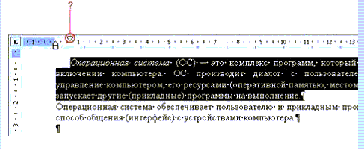 -выделенный фрагмент текста разбивается на две колонки-выставляется максимальный интервал между словами выделенного фрагмента текста+устанавливается отступ для первой строки выделенного фрагмента текста-устанавливается левая граница абзацаОтдельным элементом рабочей книги является…+лист-ячейка-Фон - способы заливки-Столбец-Строка-Диапазон ячеекВ электронной таблице MS Excel знак «$» перед номером строки в обозначении ячейки указывает на…+абсолютную адресацию-начало выделения блока ячеек-денежный формат-начало формулы"Легенда" диаграммы MS Excel - это ...-руководство для построения диаграмм-порядок построения диаграммы (список действий)+условные обозначения рядов или категорий данных-таблица построения диаграммыТекстовый редактор  это:-программа для создания и редактирования мультфильмов+программа для создания и редактирования текстовых документов-программа для создания текстовых файлов-программа для создания и редактирования звуковых и графических файловОсновным элементом электронных таблиц является:+ячейка-столбец-строка-таблицаТекст, вводимый вами в документ, будет помещаться…+ в то место Документа, где установлен указатель курсора-в начало документа-в конец документа-нет правильного ответаСтрока формул используется…-Только для ввода формул+Для ввода и отображения любых значений активной ячейки-Для ввода текстовых объектов-Для отображения имени активной ячейки-Для ввода числовых данныхКакая программная среда используется (в основном) для оперирования числовыми данными?-Текстовый редактор+Табличный процессор-Калькулятор -Графический редактор-ПрезентацияВ электронной таблице выделен диапазон ячеек (А2:D4). Сколько ячеек входит в этот диапазон?-9-10+12-14«Легенда» диаграммы MS Excel – это+условные обозначения рядов или категорий данных-руководство для построения диаграмм-порядок построения диаграммы (список действий)-таблица для построения диаграммНазовите правильную запись имени текстового файла:+$sigma.txt-SIGMA.SYS-sigma.сом-SIGMA.DATДля наглядного представления числовых данных можно использовать…-Набор чисел, выделенных в таблице-Графический объект WordArt-Автофигуры+Диаграмму-Графические файлыКакая из записей может служить абсолютной (фиксированной) ссылкой в электронных таблицах?-$A$A-$1$2-A4+$G$12Какая из записей может служить относительной ссылкой в электронных таблицах?-A$4-7C+F2-$D$4Диаграмма может включать  в себя+легенду;+ряды;+заголовки;-карту;+числовые оси;Каждая поисковая система включает в себя+Специальный язык запросов-Обязательный минимум вводимых данных-Специальный файл для поиска-Обязательный аргумент для поискаВ автоматических ИС-Данные подвергаются обработке по сложным алгоритмам+Автоматизация является полной, то есть вмешательство персонала не требуется или требуется только эпизодически-Выполняются функции управления на предприятии-Автоматизация может быть неполной (то есть требуется постоянное вмешательство персонала)Инструмент системы Консультант Плюс «Правовой навигатор» в первую очередь предназначен для…-Поиска документов по интересующему вопросу, когда реквизиты документа неизвестны+Поиска документов по интересующему вопросу в случае, когда реквизиты документов известны-Поиска информации о московских компаниях и организацияхЧтобы получить наиболее полный список книг, имеющихся в системе Консультант Плюс, необходимо+Воспользоваться ссылкой «Пресса и книги» в Стартовом окне-Осуществить поиск с помощью «Правового навигатора»-Начать поиск в разделе «Комментарии законодательства»Какими инструментами поиска необходимо воспользоваться, чтобы найти все основные документы по правовому вопросу?+Карточка поиска (поле Тематика)-Правовой навигатор-Вкладка Кодексы (стартовое окно)Впервые понятие «Компьютерная система бронирования» появилась-В США в 60-ых годах-В Европе в 60-х годах+В США и в Европе в 60-х годахПервые КСБ были созданы +Авиационными компаниями-Туристическим агентствами-Туроператорами Глобальными системами бронирования НЕ являются-GALILEO+EDELWEISS-SABRE-WORLDSPANПервоначально развитие компьютерных систем бронирования шло путем …-Установки терминалов в офисах и аэропортах-Установки терминалов в аэропортах+Установки терминалов в офисах самих компанийВ современных СКБ  НЕ заложена информация-О наличии авиабилетов-О культурных мероприятиях+О гастрономических пристрастиях жителей-О прокате автомобилейСистемы компьютерного бронирования появились в России в -1995 году+1994 году-1996 годуРазвитие и распространение СКБ осуществлялись за счет:+Увеличения предоставляемых услуг-Увеличения количества туристов+Снижения стоимости электронных услуг бронирования-Увеличения количества туристических компанийДля автоматизации деятельности русских туристских агентств в системе GALILEO разработана система+Galileo Office-Galileo Rus-Galileo RusTur-Galileo Office RusКомпания American Airlines в 1964 году разработала систему бронирования-Trust-Start-Utell+SabreTrust – это … -Интерактивная система реализации туристских услуг+Глобальная распределительная система on-line реального времени-Компьютерная система резервирования и маркетинговых услуг-Объединение международных независимых отелейПервой отечественной автоматизированной системой резервирования авиабилетов была система -«Марина»+«Сирена»-«Афродита»-«Венера»Укажите два компонента сетевого программного обеспечения+Сетевые приложения-Программы управления файловой структурой-Маршрутизаторы, серверы-Коммутаторы, разветвители+Сетевая операционная системаУкажите два возможных адреса электронной почты …-mail.ru@egorov+abbi_qwe@mit.ru-http://gov.nicola+avgust@basa.mmm.ru-avgust@basa.mmm.ru/ivanov/mailЗадан адрес электронной почты в сети Internet:  user_name@int.glasnet.ru   Каково имя владельца электронного адреса?+user_name-int.glasnet.ru-glasnet.ru-ruСеть Интернет  это сеть +с коммутацией пакетов -с коммутацией каналов -коммутацией ресурсов Гиперссылки на Web-странице могут обеспечить переход...-только в пределах данной webстраницы+на любую webстраницу любого сервера Internet-только на webстраницы данного сервера-только на webстраницу данного регионаКритерии оценки теста:Проректор по учебно- методической работе______________С.Н. БольшаковВид учебной работыОбъём часов очное обучениеМаксимальная учебная нагрузка (всего)138Обязательная аудиторная учебная нагрузка (всего)92В том числе:Лабораторные работы-Теоретические занятия20Практические занятия72Контрольные работы-Курсовая работа (проект) (если предусмотрено)-Самостоятельная работа обучающегося (всего)36В том числе:Самостоятельная работа над курсовой работой (проектом) (если предусмотрено)-Консультации10Промежуточная аттестация в форме экзамена        4-й семестрПромежуточная аттестация в форме экзамена        4-й семестрНаименование разделов и темСодержание учебного материала, практические занятия, самостоятельная работа обучающихсяСодержание учебного материала, практические занятия, самостоятельная работа обучающихсяОбъем часовУровень усвоенияУровень усвоения112344РАЗДЕЛ 1. ИНФОРМАЦИОННЫЕ СИСТЕМЫ И ТЕХНОЛОГИИРАЗДЕЛ 1. ИНФОРМАЦИОННЫЕ СИСТЕМЫ И ТЕХНОЛОГИИРАЗДЕЛ 1. ИНФОРМАЦИОННЫЕ СИСТЕМЫ И ТЕХНОЛОГИИ21Содержание учебного материалаТема 1.1Введение.Информационные системы и технологииТема 1.1Введение.Информационные системы и технологииДисциплина «Информатика и ИКТ в профессиональной деятельности», ее задачи, связь с учебными дисциплинами общепрофессионального цикла. Техника безопасностиИнформация, понятие, свойства, представление Понятие информационной системы. Структура, основные функции информационных систем, классификация. Информационные технологии, понятие, проблемы, этапы развития. Классификация информационных технологий. Роль информационных технологий в гостиничном бизнесе.21Тема 1.1Введение.Информационные системы и технологииТема 1.1Введение.Информационные системы и технологииПрактические занятияТема 1.1Введение.Информационные системы и технологииТема 1.1Введение.Информационные системы и технологии№1 Использование  современных средств связи и оргтехники2Тема 1.1Введение.Информационные системы и технологииТема 1.1Введение.Информационные системы и технологииСамостоятельная работаТема 1.1Введение.Информационные системы и технологииТема 1.1Введение.Информационные системы и технологииПодготовка сообщения по теме: «Влияние информационных технологий на развитие социально-культурного сервиса и туризма»Примерная тематика рефератов:«Информационное общество в России XXI века»; «Технические средства ЭВМ» (по индивидуальному заданию преподавателя)4Тема 1.2Техническое и программное обеспечение информационных технологийТема 1.2Техническое и программное обеспечение информационных технологийСодержание учебного материалаТема 1.2Техническое и программное обеспечение информационных технологийТема 1.2Техническое и программное обеспечение информационных технологийАрхитектура персонального компьютера, основные блоки и их назначение. Автоматизированное рабочее место специалиста: определение, область применения, принципы создания, виды обеспечения. Схема АРМ.Программное обеспечение компьютера, классификация ПО. Системное программное обеспечение: операционные системы, функции, состав. Сервисное программное обеспечение: архиваторы, файловые менеджеры.222Тема 1.2Техническое и программное обеспечение информационных технологийТема 1.2Техническое и программное обеспечение информационных технологийПрактические занятияТема 1.2Техническое и программное обеспечение информационных технологийТема 1.2Техническое и программное обеспечение информационных технологий№2. Комплектация компьютерного рабочего места в соответствии с целями его использования в профессиональной деятельности2Тема 1.2Техническое и программное обеспечение информационных технологийТема 1.2Техническое и программное обеспечение информационных технологий№3. Сервисные программы для работы с файлами2Тема 1.2Техническое и программное обеспечение информационных технологийТема 1.2Техническое и программное обеспечение информационных технологийСамостоятельная работаТема 1.2Техническое и программное обеспечение информационных технологийТема 1.2Техническое и программное обеспечение информационных технологийПодготовка сообщения по теме: «Профилактика нарушений работы ПК»Подготовка сравнительной характеристики операционных систем в виде таблицы»Подготовка сообщения по теме: «Антивирусные программы»3Консультации по разделу 12РАЗДЕЛ 2. ТЕХНОЛОГИИ ОБРАБОТКИ ИНФОРМАЦИИРАЗДЕЛ 2. ТЕХНОЛОГИИ ОБРАБОТКИ ИНФОРМАЦИИРАЗДЕЛ 2. ТЕХНОЛОГИИ ОБРАБОТКИ ИНФОРМАЦИИ59Тема 2.1Профессиональное использование MS-Office, текстовый процессор 
MS WordТема 2.1Профессиональное использование MS-Office, текстовый процессор 
MS WordСодержание учебного материалаТема 2.1Профессиональное использование MS-Office, текстовый процессор 
MS WordТема 2.1Профессиональное использование MS-Office, текстовый процессор 
MS WordПрофессиональное использование MS-Office. Приложения Microsoft Office (Word, Excel, Access, PowerPoint, Internet Explorer, Front Page, Outlook и Publisher): назначение, возможности, области применения, особенности использования в профессиональной деятельности13Тема 2.1Профессиональное использование MS-Office, текстовый процессор 
MS WordТема 2.1Профессиональное использование MS-Office, текстовый процессор 
MS WordПрактические занятияТема 2.1Профессиональное использование MS-Office, текстовый процессор 
MS WordТема 2.1Профессиональное использование MS-Office, текстовый процессор 
MS Word№4  Редактирование текста. Проверка орфографии и грамматики2Тема 2.1Профессиональное использование MS-Office, текстовый процессор 
MS WordТема 2.1Профессиональное использование MS-Office, текстовый процессор 
MS Word№5  Форматирование текста в MS Word. Колонки. Списки2Тема 2.1Профессиональное использование MS-Office, текстовый процессор 
MS WordТема 2.1Профессиональное использование MS-Office, текстовый процессор 
MS Word№6  Таблицы в MS Word. Создание и редактирование. Границы и заливка2Тема 2.1Профессиональное использование MS-Office, текстовый процессор 
MS WordТема 2.1Профессиональное использование MS-Office, текстовый процессор 
MS Word№7  Работа с графическими объектами. Работа с объектами MS Word2Тема 2.1Профессиональное использование MS-Office, текстовый процессор 
MS WordТема 2.1Профессиональное использование MS-Office, текстовый процессор 
MS Word№8  Автоматизация форматирования. Стили. Гипертекстовое представление информации2Тема 2.1Профессиональное использование MS-Office, текстовый процессор 
MS WordТема 2.1Профессиональное использование MS-Office, текстовый процессор 
MS Word№9  Дополнительные возможности MS Word2Тема 2.1Профессиональное использование MS-Office, текстовый процессор 
MS WordТема 2.1Профессиональное использование MS-Office, текстовый процессор 
MS WordСамостоятельная работаТема 2.1Профессиональное использование MS-Office, текстовый процессор 
MS WordТема 2.1Профессиональное использование MS-Office, текстовый процессор 
MS WordПодготовка сообщения по теме: «Использование MS Word в профессиональной деятельности»Составление резюме средствами MS Word.  Создание составных документов. Создание шаблонов документов2Тема 2.2Электронные таблицы MS ExcelТема 2.2Электронные таблицы MS ExcelСодержание учебного материалаТема 2.2Электронные таблицы MS ExcelТема 2.2Электронные таблицы MS ExcelСтруктура экрана приложения. Виды вводимых данных в электронных таблицах; относительная и абсолютная адресация ячейки. Создание, редактирование, сохранение рабочей книги.  Форматирование,  автозаполнение таблицы, вычисления в таблице. Встроенные функции таблицы. Отображение значений результатов задачи в виде диаграмм12Тема 2.2Электронные таблицы MS ExcelТема 2.2Электронные таблицы MS ExcelПрактические занятияТема 2.2Электронные таблицы MS ExcelТема 2.2Электронные таблицы MS Excel№10  Редактирование данных в MS Excel. Форматирование данных2Тема 2.2Электронные таблицы MS ExcelТема 2.2Электронные таблицы MS Excel№11  Формулы и функции в MS Excel2Тема 2.2Электронные таблицы MS ExcelТема 2.2Электронные таблицы MS Excel№12  Диаграммы в MS Excel2Тема 2.2Электронные таблицы MS ExcelТема 2.2Электронные таблицы MS Excel№13  Автоматическая обработка списочных данных: сортировка, примечания, фильтрация, группировка2Тема 2.2Электронные таблицы MS ExcelТема 2.2Электронные таблицы MS Excel№14 Расчет промежуточных итогов, сводные таблицы 2Тема 2.2Электронные таблицы MS ExcelТема 2.2Электронные таблицы MS Excel№15  Дополнительные возможности MS Excel2Тема 2.2Электронные таблицы MS ExcelТема 2.2Электронные таблицы MS ExcelСамостоятельная работаТема 2.2Электронные таблицы MS ExcelТема 2.2Электронные таблицы MS ExcelПодготовка сообщения по теме: «Использование MS Excel в профессиональной деятельности»Подготовка таблицы «Гостиница»  средствами MS Excel 4Тема 2.3MS PublisherТема 2.3MS PublisherСодержание учебного материала2Тема 2.3MS PublisherТема 2.3MS PublisherВозможности MS Publisher12Тема 2.3MS PublisherТема 2.3MS PublisherПрактические занятияТема 2.3MS PublisherТема 2.3MS Publisher№16  Создание рекламного буклета гостиницы2Тема 2.3MS PublisherТема 2.3MS PublisherСамостоятельная работаТема 2.3MS PublisherТема 2.3MS PublisherПодготовка сообщения по теме: «Использование MS Publisher в профессиональной деятельности»1Тема 2.4MS PowerPointТема 2.4MS PowerPointСодержание учебного материала2Тема 2.4MS PowerPointТема 2.4MS PowerPointВозможности MS PowerPoint12Тема 2.4MS PowerPointТема 2.4MS PowerPointПрактические занятияТема 2.4MS PowerPointТема 2.4MS PowerPoint№17  Создание и редактирование мультимедийных объектов с использованием презентации2Тема 2.4MS PowerPointТема 2.4MS PowerPoint№18  Создание презентации, связанной с профессией2Тема 2.4MS PowerPointТема 2.4MS PowerPointСамостоятельная работаТема 2.4MS PowerPointТема 2.4MS PowerPointПодготовка сообщения по теме: «Использование MS PowerPoint в профессиональной деятельности»2Тема 2.5MS AccessТема 2.5MS AccessСодержание учебного материалаТема 2.5MS AccessТема 2.5MS AccessТехнология использования СУБД. Общие сведения о базах данных. Окно, основные элементы. Формы и таблицы. Связь между таблицами и целостность данных. Запросы. Отчеты22Тема 2.5MS AccessТема 2.5MS AccessПрактические занятияТема 2.5MS AccessТема 2.5MS Access№19  Создание БД2Тема 2.5MS AccessТема 2.5MS Access№20  Работа с базой данных2Тема 2.5MS AccessТема 2.5MS Access№21  Подготовка формы для ввода данных и отчетов2Тема 2.5MS AccessТема 2.5MS Access№22  Работа с запросами и отчетами2Тема 2.5MS AccessТема 2.5MS Access№23  Создание, редактирование  пользовательских и подчиненных форм2Тема 2.5MS AccessТема 2.5MS AccessСамостоятельная работаТема 2.5MS AccessТема 2.5MS AccessПодготовка сообщения по теме: «Использование MS Access в профессиональной деятельности»Разработка структуры БД «Гостиница»2Консультации по разделу 22РАЗДЕЛ 3   СЕТЕВЫЕ ТЕХНОЛОГИИ В ГОСТИНИЧНОМ СЕРВИСЕРАЗДЕЛ 3   СЕТЕВЫЕ ТЕХНОЛОГИИ В ГОСТИНИЧНОМ СЕРВИСЕРАЗДЕЛ 3   СЕТЕВЫЕ ТЕХНОЛОГИИ В ГОСТИНИЧНОМ СЕРВИСЕ31Тема 3.1Средства и технологии обмена информацией с помощью компьютерных сетейТема 3.1Средства и технологии обмена информацией с помощью компьютерных сетейСодержание учебного материала22Тема 3.1Средства и технологии обмена информацией с помощью компьютерных сетейТема 3.1Средства и технологии обмена информацией с помощью компьютерных сетейЛокальные и глобальные компьютерные сети. Аппаратные и программные средства организации компьютерных сетей.Поисковые информационные системы. Организация поиска информации. Описание объекта для его последующего поиска.22Тема 3.1Средства и технологии обмена информацией с помощью компьютерных сетейТема 3.1Средства и технологии обмена информацией с помощью компьютерных сетейПрактические занятияТема 3.1Средства и технологии обмена информацией с помощью компьютерных сетейТема 3.1Средства и технологии обмена информацией с помощью компьютерных сетей№24  Работа в различных браузерах2Тема 3.1Средства и технологии обмена информацией с помощью компьютерных сетейТема 3.1Средства и технологии обмена информацией с помощью компьютерных сетей№25  Поиск информации2Тема 3.1Средства и технологии обмена информацией с помощью компьютерных сетейТема 3.1Средства и технологии обмена информацией с помощью компьютерных сетей№26  Работа с электронной почтой2Тема 3.1Средства и технологии обмена информацией с помощью компьютерных сетейТема 3.1Средства и технологии обмена информацией с помощью компьютерных сетейСамостоятельная работаТема 3.1Средства и технологии обмена информацией с помощью компьютерных сетейТема 3.1Средства и технологии обмена информацией с помощью компьютерных сетейПодготовка сравнительной характеристики поисковых систем в виде таблицыПодготовка сообщения по теме: «Браузеры»2Тема 3.2Web технологииТема 3.2Web технологииСодержание учебного материала2Тема 3.2Web технологииТема 3.2Web технологииОсновные понятия Web-технологий и HTML-технологии. Понятие языка HTML. Базовые тэги. Принципы разработки web-страниц.12Тема 3.2Web технологииТема 3.2Web технологииПрактические занятия2Тема 3.2Web технологииТема 3.2Web технологии№27  Создание простой Web-страницы с текстом. Приемы оформления фона и текста.22Тема 3.2Web технологииТема 3.2Web технологии№28  Вставка изображений на Web-страницу. Создание  гиперссылок. 22Тема 3.2Web технологииТема 3.2Web технологии№29  Работа с фреймами.22Тема 3.2Web технологииТема 3.2Web технологии№30  Разработка многостраничного (3-4 страницы)  Web-сайта.22Тема 3.2Web технологииТема 3.2Web технологииСамостоятельная работа2Тема 3.2Web технологииТема 3.2Web технологииРазработать структуру сайта конкретной гостиницы (по индивидуальному заданию преподавателя)42Тема 3.3Компьютерные системы бронирования и резервированияТема 3.3Компьютерные системы бронирования и резервированияСодержание учебного материала2Тема 3.3Компьютерные системы бронирования и резервированияТема 3.3Компьютерные системы бронирования и резервированияХарактеристики компьютерных систем бронирования и резервирования. Системы бронирования Amadeus, Galileo, Worldspan, Sabre.12Тема 3.3Компьютерные системы бронирования и резервированияТема 3.3Компьютерные системы бронирования и резервированияПрактические занятияТема 3.3Компьютерные системы бронирования и резервированияТема 3.3Компьютерные системы бронирования и резервирования№31  Российские компьютерные системы бронирования2Тема 3.3Компьютерные системы бронирования и резервированияТема 3.3Компьютерные системы бронирования и резервирования№32  Бронирование отелей при помощи сети Интернет1Тема 3.3Компьютерные системы бронирования и резервированияТема 3.3Компьютерные системы бронирования и резервирования№33  Туристские порталы, сайты, серверы сети Интернет1Тема 3.3Компьютерные системы бронирования и резервированияТема 3.3Компьютерные системы бронирования и резервированияСамостоятельная работаТема 3.3Компьютерные системы бронирования и резервированияТема 3.3Компьютерные системы бронирования и резервированияПодготовка презентации «Автоматизированные системы управления гостиницами, общая характеристика»2Консультации по разделу 32РАЗДЕЛ 4   АВТОМАТИЗАЦИЯ ГОСТИНИЧНОГО СЕРВИСАРАЗДЕЛ 4   АВТОМАТИЗАЦИЯ ГОСТИНИЧНОГО СЕРВИСАРАЗДЕЛ 4   АВТОМАТИЗАЦИЯ ГОСТИНИЧНОГО СЕРВИСА16Тема 4.1Программа «Intellect Style».Тема 4.1Программа «Intellect Style».Содержание учебного материалаТема 4.1Программа «Intellect Style».Тема 4.1Программа «Intellect Style».Прикладное программное обеспечение и информационные ресурсы в гостиничном сервисе.Основные возможности программы. «Intellect Style».  Интерфейс  и меню программы. Обзор рынка программных  продуктов12Тема 4.1Программа «Intellect Style».Тема 4.1Программа «Intellect Style».Практические занятияТема 4.1Программа «Intellect Style».Тема 4.1Программа «Intellect Style».№34 Знакомство с основными возможностями программы  «Intellect Style»2Тема 4.1Программа «Intellect Style».Тема 4.1Программа «Intellect Style».Самостоятельная работаТема 4.1Программа «Intellect Style».Тема 4.1Программа «Intellect Style».Примерная тематика рефератов:Обзор рынка отечественных  программ гостиничного сервисаХарактеристика  и особенности  программы «Инфо- Отель»Характеристика  и особенности  программы «Парус»Характеристика  и особенности  программы «Интеллект – Сервис4Тема 4.2Справочно-правовые системыТема 4.2Справочно-правовые системыСодержание учебного материалаТема 4.2Справочно-правовые системыТема 4.2Справочно-правовые системыВозможности Российских СПС и  история  их развития. Понятие и свойства справочно-правовой системы. Общая характеристика справочно-правовых систем «КонсультантПлюс», «ГарантПлюс»12Тема 4.2Справочно-правовые системыТема 4.2Справочно-правовые системыПрактические занятияТема 4.2Справочно-правовые системыТема 4.2Справочно-правовые системы№35 Работа в «КонсультантПлюс»2Тема 4.2Справочно-правовые системыТема 4.2Справочно-правовые системы№36 Работа в «ГарантПлюс»2Тема 4.2Справочно-правовые системыТема 4.2Справочно-правовые системыСамостоятельная работаТема 4.2Справочно-правовые системыТема 4.2Справочно-правовые системыПоиск документов по специальности в СПС «КонсультантПлюсПоиск документов по специальности в СПС «Гарант»2Консультации по разделу 42РАЗДЕЛ 5.  ИНФОРМАЦИОННАЯ  И  КОМПЬЮТЕРНАЯ  БЕЗОПАСНОСТЬРАЗДЕЛ 5.  ИНФОРМАЦИОННАЯ  И  КОМПЬЮТЕРНАЯ  БЕЗОПАСНОСТЬРАЗДЕЛ 5.  ИНФОРМАЦИОННАЯ  И  КОМПЬЮТЕРНАЯ  БЕЗОПАСНОСТЬ11Тема 5.1. Информационная и компьютерная безопасностьТема 5.1. Информационная и компьютерная безопасностьСодержание учебного материала22Тема 5.1. Информационная и компьютерная безопасностьТема 5.1. Информационная и компьютерная безопасностьЗащита информации: антивирусные программы. Защита информации в сетях. Защита информации от несанкционированного доступа. Необходимость защиты. Криптографические методы защиты. Электронная подпись. Контроль права доступа.22Тема 5.1. Информационная и компьютерная безопасностьТема 5.1. Информационная и компьютерная безопасностьПрактические занятияТема 5.1. Информационная и компьютерная безопасностьТема 5.1. Информационная и компьютерная безопасность№37  Резервное копирование, архивирование данных. Создание аварийного загрузочного диска1Тема 5.1. Информационная и компьютерная безопасностьТема 5.1. Информационная и компьютерная безопасность№38  Обеспечение информационной безопасности.1Тема 5.1. Информационная и компьютерная безопасностьТема 5.1. Информационная и компьютерная безопасностьСамостоятельная работаТема 5.1. Информационная и компьютерная безопасностьТема 5.1. Информационная и компьютерная безопасностьПодготовка сообщения по теме: «Профилактика нарушений работы ПК»Подготовка сообщения по теме: «Антивирусные программы»4Консультации по разделу 52ЭкзаменВсего максимальная нагрузка138Результаты обучения(освоенные умения, усвоенные знания)Коды формируемых общекультурных и профессиональных компетенцийФормы и методы контроля и оценки результатов обученияуметь:пользоваться современными средствами связи и оргтехникой;использовать технологии сбора, размещения, хранения, накопления, преобразования и передачи данных в профессионально ориентированных информационных системах;использовать в профессиональной деятельности различные виды программного обеспечения, в т.ч. специального;применять телекоммуникационные средства;обеспечивать информационную безопасность;осуществлять поиск необходимой информации.знать:состав, функции и возможности использования информационных и телекоммуникационных технологий в профессиональной деятельности;организацию деятельности с использованием автоматизированных рабочих мест (далее - АРМ), локальных и отраслевых сетей;прикладное программное обеспечение и информационные ресурсы в гостиничном сервисе;основные методы и приемы обеспечения информационной безопасности.ОК 01 – ОК 9ПК 1.1 – ПК 1.3ПК 2.3 – ПК 2.5 ПК 3.3ОК 01 – ОК 9ПК 1.1 – ПК 1.3ПК 2.3 – ПК 2.5 ПК 3.3Устный опрос, оценка практического занятия, внеаудиторная самостоятельная работа, 
защита презентацииОпрос, тестирование,выполнение индивидуального заданияЭтапы работыСодержание работы студентаФорма отчетности студентаСодержание работы преподавателяВводныйВыбор темы реферата, поиск и ознакомление с литературой, формулирование цели и задач работы,составление планаВариант плана, цель	и задачи работы, библиографический список Консультация, коррекция деятельности,проверка плана рефератаОсновнойРабота над основным содержанием	и заключением рефератаКраткие тезисы, подробный план работы, черновые записиУстное собеседование, индивидуальная консультация, коррекцияЗаключительныйОформление рефератаЗавершенный рефератПроверка, рецензирование работы, возврат рефератаЗащита рефератаПодготовка к защитеЗащита рефератаПрием защиты рефератаТемы практических занятийКол-во часовПрактическая работа № 1Использование  современных средств связи и оргтехники2Практическая работа № 2Комплектация компьютерного рабочего места в соответствии с целями его использования в профессиональной деятельности2Практическая работа № 3Сервисные программы для работы с файлами2Практическая работа № 4Редактирование текста. Проверка орфографии и грамматики2Практическая работа № 5Форматирование текста в MS Word. Колонки. Списки.2Практическая работа № 6Таблицы в MS Word. Создание и редактирование. Границы и заливка2Практическая работа № 7 Работа с графическими объектами. Работа с объектами MS  WordArt2Практическая работа № 8 Автоматизация форматирования. Стили. Гипертекстовое представление информации2Практическая работа № 9 Дополнительные возможности MS Word2Практическая работа № 10 Редактирование данных в MS Excel. Форматирование данных2Практическая работа № 11 Формулы и функции в MS Excel2Практическая работа № 12Диаграммы в MS Excel2Практическая работа № 13 Автоматическая обработка списочных данных: сортировка, примечания, фильтрация, группировка2Практическая работа № 14 Расчет промежуточных итогов, сводные таблицы2Практическая работа № 15 Дополнительные возможности MS Excel2Практическая работа № 16 Создание рекламного буклета туристического агентства2Практическая работа № 17Создание и редактирование мультимедийных объектов с использованием презентации 2Практическая работа № 18Создание презентации, связанной с профессией2Практическая работа № 19Создание БД 2Практическая работа № 20Работа с базой данных2Практическая работа № 21Подготовка формы для ввода данных и отчетов2Практическая работа № 22Работа с запросами и отчетами2Практическая работа № 23Создание, редактирование  пользовательских и подчиненных форм2Практическая работа № 24Работа в различных браузерах2Практическая работа № 25Поиск информации2Практическая работа № 26Работа с электронной почтой2Практическая работа № 27Создание простой Web-страницы с текстом. Приемы оформления фона и текста.2Практическая работа № 28Вставка изображений на Web-страницу. Создание  гиперссылок.2Практическая работа № 29Работа с фреймами. 2Практическая работа № 30Разработка многостраничного (3-4 страницы)  Web-сайта.2Практическая работа № 31Российские компьютерные системы бронирования1Практическая работа № 32Бронирование отелей при помощи сети Интернет1Практическая работа № 33Туристские порталы, сайты, серверы сети Интернет1Практическая работа № 34Знакомство с основными возможностями программы  «Intellect Style»2Практическая работа № 35Работа в ИПС «КонсультантПлюс»2Практическая работа № 36Работа в «ГарантПлюс»2Практическая работа № 37Резервное копирование, архивирование данных. Создание аварийного загрузочного диска2Практическая работа № 38 Обеспечение информационной безопасности.1Требования к формату шрифтовТребования к формату шрифтовТребования к формату шрифтовТребования к формату шрифтовТребования к формату шрифтовСтрокаСтрокаШрифтШрифтШрифтЗаголовокЗаголовокTimes New Roman, 14, полужирныйTimes New Roman, 14, полужирныйTimes New Roman, 14, полужирныйПодзаголовокПодзаголовокTimes New Roman, 12, полужирный курсивTimes New Roman, 12, полужирный курсивTimes New Roman, 12, полужирный курсивОсновной текстОсновной текстTimes New Roman, 11Times New Roman, 11Times New Roman, 11Требования к формату абзацевТребования к формату абзацевТребования к формату абзацевТребования к формату абзацевТребования к формату абзацевТребования к формату абзацевСтрокаАбзацАбзацАбзацАбзацАбзацСтрокаВыравниваниеВыравниваниеОтступы, смИнтервалы, смИнтервалы, смЗаголовокПо 
центруПо 
центруСлева – 0Справа – 0Первая строка – 0Перед – 6После – 6Межстрочный – 1Перед – 6После – 6Межстрочный – 1ПодзаголовокПо 
левому краюПо 
левому краюСлева – 0Справа – 0Первая строка – отступ 1Перед – 3После – 3Межстрочный – 1Перед – 3После – 3Межстрочный – 1Основной текстПо 
ширинеПо 
ширинеСлева – 0Справа – 0Первая строка – 1Перед – 0После – 0Межстрочный – 1Перед – 0После – 0Межстрочный – 1Основы форматирования в Word ШрифтНастройка формата выделенных символов осуществляется в диалоге [Формат-Шрифт] и включает такие характеристики:шрифт (Arial, Times, Courier); начертание (Обычный, Курсив, Полужирный, Полужирный курсив);размер;подчеркивание;цвет;эффекты (зачеркнутый, двойное зачеркивание, верхний индекс, нижний индекс, с тенью, контур, приподнятый, утопленный, малые прописные, все прописные, скрытый). интервал (обычный, уплотненный, разреженный). смещение (нет, вверх, вниз). АбзацФормат абзаца (меню [Формат-Абзац]) включает такие параметры. 1. Способ выравнивания:влево, вправо, по центру,по ширине;2. Отступ в первой строке абзаца (отступ, выступ, нет); 3. Ширину и положение абзаца на странице, устанавливаемое отступами абзаца слева и справа относительно полей страницы; 4. Интервалы – межстрочное расстояние и расстояние между смежными абзацами (перед и после абзаца). Маркер конца абзаца “¶” хранит всю информацию о форматировании абзаца.Основы форматирования в Word ШрифтНастройка формата выделенных символов осуществляется в диалоге [Формат-Шрифт] и включает такие характеристики:шрифт (Arial, Times, Courier); начертание (Обычный, Курсив, Полужирный, Полужирный курсив);размер;подчеркивание;цвет;эффекты (зачеркнутый, двойное зачеркивание, верхний индекс, нижний индекс, с тенью, контур, приподнятый, утопленный, малые прописные, все прописные, скрытый). интервал (обычный, уплотненный, разреженный). смещение (нет, вверх, вниз). АбзацФормат абзаца (меню [Формат-Абзац]) включает такие параметры. 1. Способ выравнивания:влево, вправо, по центру,по ширине;2. Отступ в первой строке абзаца (отступ, выступ, нет); 3. Ширину и положение абзаца на странице, устанавливаемое отступами абзаца слева и справа относительно полей страницы; 4. Интервалы – межстрочное расстояние и расстояние между смежными абзацами (перед и после абзаца). Маркер конца абзаца “¶” хранит всю информацию о форматировании абзаца.Основы форматирования в Word ШрифтНастройка формата выделенных символов осуществляется в диалоге [Формат-Шрифт] и включает такие характеристики:шрифт (Arial, Times, Courier); начертание (Обычный, Курсив, Полужирный, Полужирный курсив);размер;подчеркивание;цвет;эффекты (зачеркнутый, двойное зачеркивание, верхний индекс, нижний индекс, с тенью, контур, приподнятый, утопленный, малые прописные, все прописные, скрытый). интервал (обычный, уплотненный, разреженный). смещение (нет, вверх, вниз). АбзацФормат абзаца (меню [Формат-Абзац]) включает такие параметры. 1. Способ выравнивания:влево, вправо, по центру,по ширине;2. Отступ в первой строке абзаца (отступ, выступ, нет); 3. Ширину и положение абзаца на странице, устанавливаемое отступами абзаца слева и справа относительно полей страницы; 4. Интервалы – межстрочное расстояние и расстояние между смежными абзацами (перед и после абзаца). Маркер конца абзаца “¶” хранит всю информацию о форматировании абзаца.Основы форматирования в Word ШрифтНастройка формата выделенных символов осуществляется в диалоге [Формат-Шрифт] и включает такие характеристики:шрифт (Arial, Times, Courier); начертание (Обычный, Курсив, Полужирный, Полужирный курсив);размер;подчеркивание;цвет;эффекты (зачеркнутый, двойное зачеркивание, верхний индекс, нижний индекс, с тенью, контур, приподнятый, утопленный, малые прописные, все прописные, скрытый). интервал (обычный, уплотненный, разреженный). смещение (нет, вверх, вниз). АбзацФормат абзаца (меню [Формат-Абзац]) включает такие параметры. 1. Способ выравнивания:влево, вправо, по центру,по ширине;2. Отступ в первой строке абзаца (отступ, выступ, нет); 3. Ширину и положение абзаца на странице, устанавливаемое отступами абзаца слева и справа относительно полей страницы; 4. Интервалы – межстрочное расстояние и расстояние между смежными абзацами (перед и после абзаца). Маркер конца абзаца “¶” хранит всю информацию о форматировании абзаца.Основы форматирования в Word ШрифтНастройка формата выделенных символов осуществляется в диалоге [Формат-Шрифт] и включает такие характеристики:шрифт (Arial, Times, Courier); начертание (Обычный, Курсив, Полужирный, Полужирный курсив);размер;подчеркивание;цвет;эффекты (зачеркнутый, двойное зачеркивание, верхний индекс, нижний индекс, с тенью, контур, приподнятый, утопленный, малые прописные, все прописные, скрытый). интервал (обычный, уплотненный, разреженный). смещение (нет, вверх, вниз). АбзацФормат абзаца (меню [Формат-Абзац]) включает такие параметры. 1. Способ выравнивания:влево, вправо, по центру,по ширине;2. Отступ в первой строке абзаца (отступ, выступ, нет); 3. Ширину и положение абзаца на странице, устанавливаемое отступами абзаца слева и справа относительно полей страницы; 4. Интервалы – межстрочное расстояние и расстояние между смежными абзацами (перед и после абзаца). Маркер конца абзаца “¶” хранит всю информацию о форматировании абзаца.Основы форматирования в Word ШрифтНастройка формата выделенных символов осуществляется в диалоге [Формат-Шрифт] и включает такие характеристики:шрифт (Arial, Times, Courier); начертание (Обычный, Курсив, Полужирный, Полужирный курсив);размер;подчеркивание;цвет;эффекты (зачеркнутый, двойное зачеркивание, верхний индекс, нижний индекс, с тенью, контур, приподнятый, утопленный, малые прописные, все прописные, скрытый). интервал (обычный, уплотненный, разреженный). смещение (нет, вверх, вниз). АбзацФормат абзаца (меню [Формат-Абзац]) включает такие параметры. 1. Способ выравнивания:влево, вправо, по центру,по ширине;2. Отступ в первой строке абзаца (отступ, выступ, нет); 3. Ширину и положение абзаца на странице, устанавливаемое отступами абзаца слева и справа относительно полей страницы; 4. Интервалы – межстрочное расстояние и расстояние между смежными абзацами (перед и после абзаца). Маркер конца абзаца “¶” хранит всю информацию о форматировании абзаца.Основы форматирования в Word ШрифтНастройка формата выделенных символов осуществляется в диалоге [Формат-Шрифт] и включает такие характеристики:шрифт (Arial, Times, Courier); начертание (Обычный, Курсив, Полужирный, Полужирный курсив);размер;подчеркивание;цвет;эффекты (зачеркнутый, двойное зачеркивание, верхний индекс, нижний индекс, с тенью, контур, приподнятый, утопленный, малые прописные, все прописные, скрытый). интервал (обычный, уплотненный, разреженный). смещение (нет, вверх, вниз). АбзацФормат абзаца (меню [Формат-Абзац]) включает такие параметры. 1. Способ выравнивания:влево, вправо, по центру,по ширине;2. Отступ в первой строке абзаца (отступ, выступ, нет); 3. Ширину и положение абзаца на странице, устанавливаемое отступами абзаца слева и справа относительно полей страницы; 4. Интервалы – межстрочное расстояние и расстояние между смежными абзацами (перед и после абзаца). Маркер конца абзаца “¶” хранит всю информацию о форматировании абзаца.Тема 2.  Вычисления в электронных таблицахКаждую задачу размещать на отдельном листке в электронной таблице Excel. Задачи 1 уровня:Сахарный тростник содержит 9% сахара. Сколько сахара будет получено из  20 тонн  сахарного тростника?Школьники должны были посадить 200 деревьев. Они перевыполнили план посадки на 23%. Сколько деревьев они посадили?Из 50 кг. семян, собранных учениками, 17% составили семена клена, 15% - семена липы, 25% - семена акации, а стальное  - семена дуба. Сколько килограмм семян дуба собрали ученики?Составьте таблицу пересчета рублей в доллары, если курс на настоящий момент 63,2 руб. Предусмотрите возможность изменения курса доллара.Составьте таблицу пересчета долларов в рубли, если курс на настоящий момент 63,2 руб. Предусмотрите возможность изменения курса доллара.Имеются следующие данные о 5 учениках:
- Фамилия
- Имя
- РостРассчитайте средний рост учащихся, самый маленький и самый большой. Постройте диаграмму роста учеников.Рассчитайте еженедельную выручку стадиона, если известно:
- количество проданных билетов каждый день
- цена взрослого билета - 280 руб.
Постройте диаграмму (график) ежедневной выручки стадиона.Задачи 2 уровня:Подготовьте бланк заказа спортивного инвентаря, если известно: 
- товары (мячи баскетбольные, теннисные ракетки, скакалки и т.д., не менее 10 наименований),
- цена каждого товара,
- количество необходимого товара.  Рассчитайте, на какую сумму заказано товаров. Усовершенствуйте бланк заказа, добавив скидку (например: 10%), если стоимость купленных товаров будет более 15000 руб. Постройте диаграмму (гистограмму) стоимости заказанного товара.Цена билета на самолет составляет N  руб. Прогнозируемая инфляция  составляет 0,4% в месяц. Вычислите, сколько средств (в руб.)  тратит команда из 12 человек на поездки на соревнования в год, если участвует в соревнованиях ежемесячно.  Построить диаграмму (график) зависимости цены билета по месяцам. Составить и заполнить таблицу результатов по образцу.  При вводе данных в графах «60м», «100м», «1000м» использовать обозначение Зачет/Незачет. В столбце «зачет» ввести формулу, выводящую значение «зачет», если получены все три зачета, в противном случае оставить ячейку пустой. Ввести формулу, подсчитывающую количество студентов, сдавших зачет. % верных ответовОценка91-100Отлично74-90Хорошо55-73УдовлетворительноМенее 55Неудовлетворительно